Ciljevi radionica:  	- upoznati sebe i svoje potrebe	- razviti odgovornost za svoje ponašanje	- osvijestiti vrijednosti koje usmjeravaju naše akcije	- poticati osobna uvjerenja i mišljenja	- poticati slobodno zastupanje svoga mišljenja i slobode mišljenja drugih	- razumijevati i tolerirati drugačije mišljenje i uvjerenje	- razvijati međusobno povjerenje, razumijevanje i grupnu povezanostVrijeme: 4 školska sataUzrast:  1.razred OŠDimenzije GOO:1. Ljudsko-pravna dimenzija 	- shvaća razred i školu kao zajednicu učenika 	- razumije i poštuje druge učenike te tako pridonosi razvoju razredne zajednice 		kao cjeline 	- uspoređuje svoja prava i prava drugih prepoznaje situacije u kojima je 	ravnopravan - član razrednog odjela 	- pokazuje privrženost načelima dostojanstva svake osobe, jednakosti, pravde i 	uključenosti svih 	- prepoznaje situacije u kojima se njegova prava i prava drugih mogu kršiti u 	razredu 	- razumije i poštuje druge učenike te tako pridonosi razvoju razredne zajednice 	kao cjeline2. Društvena dimenzija 	- razlikuje poželjne od nepoželjnih oblika verbalne i neverbalne komunikacije u 	razredu, školi i lokalnoj zajednici	- primjenjuje potkrepljujuće i prihvatljive oblike međusobne interakcije 	- svojim riječima opisuje značenje dostojanstva svake osobe 	- analizira najčešće oblike nesporazuma ili sukoba u razredu i školi 	- objašnjava načine nenasilnog rješavanja sukoba	- poštuje i podupire druge učenike te tako pridonosi razvoju zajednice kao cjeline3. Međukulturna dimenzija povezana s ostalim dimenzijama 	- ima razvijene osnovne vještine interkulturne komunikacije 	- jasno iznosi i obrazlaže svoje ideje i stavove	- prihvaća druge učenike te tako pridonosi razvoju razredne zajednice kao cjeline 	- shvaća da razlike obogaćuju razrednu zajednicu 	- razumije i poštuje druge učenike te tako pridonosi razvoju razredne zajednice 	kao cjeline 	- ima razvijene osnovne vještine interkulturne komunikacijeProvođenje radionica:1. RADIONICA - Svatko je netko, ali svi smo dio 1.b.Trajanje: 45 minutaTijek:Svaki učenik dobije jedan dio slagalice. Na tom dijelu treba nacrtati sebe i napisati po čemu je baš on/ona poseban/posebna.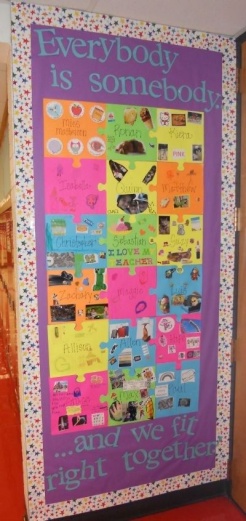 Kad su svi učenici gotovi, sve dijelove slažemo na pano i dobivamo razrednu slagalicu 1.b razreda.Svaki učenik dobije jedan papir na kojem napiše svoje ime i prezime. Zadatak je svakom učeniku na njegov papir napisati zašto mu se baš on/ona sviđa. Na kraju će svatko imati svoj papir koji će priložiti u svoj Memento.Mikrofon dobrih želja – svaki učenik dobije „mikrofon“ i treba ostalima poželjeti nešto lijepo za vikend.Evaluacijski listić2. RADIONICA - Što čini dobrog prijatelja u 1.b?Trajanje: 45 minutaTijek:Oluja ideja na temu prijateljstvoSvaki učenik dobije unaprijed pripremljen listić. Izrada razrednog panoa Prijateljstvo. 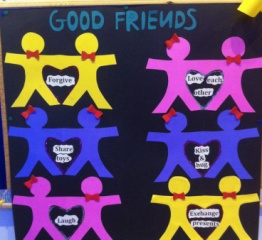 Igra Tajni prijatelj. Svaki učenik se potpiše na jedan papirić. Svi papirići se stave u jedan šešir. Svaki učenik izvlači jedan papirić(ako izvuče sam sebe, izvlači novi). Zadatak je učiniti dva dobra djela za učenika čije ime piše na papiriću kojeg je izvukao, ali na način da ne otkriju tko im je tajni prijatelj do zadnje radionice. Na zadnjoj radionici, učenici će donijeti nešto što su sami izradili za svog tajnog prijatelja.Evaluacijski listić3. RADIONICA - Predstavimo se simbolomTrajanje: 45 minutaTijek:Razgovor o simbolima(kratka prezentacija na računalu)Dijelimo učenike u trojke. Zadatak svake trojke je u roku od pet minuta predstaviti svoju trojku nekim simbolom koji može biti figurativan ili apstraktan. Crtaju ono što im prvo padne napamet, a zatim svi ostali učenici imenuju ono što vide. Slijedi razgovor(Zašto ste odabrali baš takav simbol? Jeste li dobro predočili sami sebe? Kako ste se osjećali kada su drugi davali imena vašim simbolima? Bi li željeli svoj simbol nametnuti nekoj drugoj grupi? Kako bi se osjećali kad bi neka druga grupa poderala Vaš simbol?)Evaluacijski listić4. RADIONICA - Mi mislimo različitoTrajanje: 45 minutaTijek:Ministarstvo smješnog hodanja - učitelj imenuje ministra čiji je zadatak hodati što smješnije, a ostali ga učenici imitiraju. Svaki ministar nakon kraćeg vremena označava novog ministra.Imam svoje stajalište - na ploči označavamo tri područja(za, neutralci, protiv). Učenicima postavljamo različita moralna pitanja(ovisit će o književnim djelima koja ćemo taj tjedan interpretirati). Nakon pitanja, učenici će, ovisno o svom osobnom mišljenju, zauzeti mjesto pored ploče. Slijedi razgovor.Podjela u grupe za, neutralci, protiv. Zadatak učenika je napisati grupnu poruku podršku učenicima koji pripadaju nekoj drugoj grupi na način da dovrše misao Zato što imate drugačije mišljenje, mi Vas....Predstavljanje Tajnog prijateljaEvaluacijski listićLITERATURA:Bunčić, K. i sur. (1993.) Igrom do sebe. Zagreb: Alinea. Heekin, S. i Mengel, P. (ur) (1997.) Novi prijatelji – kako pomoći djeci predškolske i mlađe dobi u razumijevanju i prihvaćanju individualnih razlika. Zagreb: Mali profesor. Uzelac, M. (1994.) Budimo prijatelji: priručnik odgoja za nenasilje i suradnju : pedagoške radionice za djecu od 6 do 14 godina. Zagreb: Slon.https://www.pinterest.com/jgombi/prijateljstvo/Autori radionica: Nataša Mažer Baljak(učiteljica) i Josipa Žgombić(pripravnica)